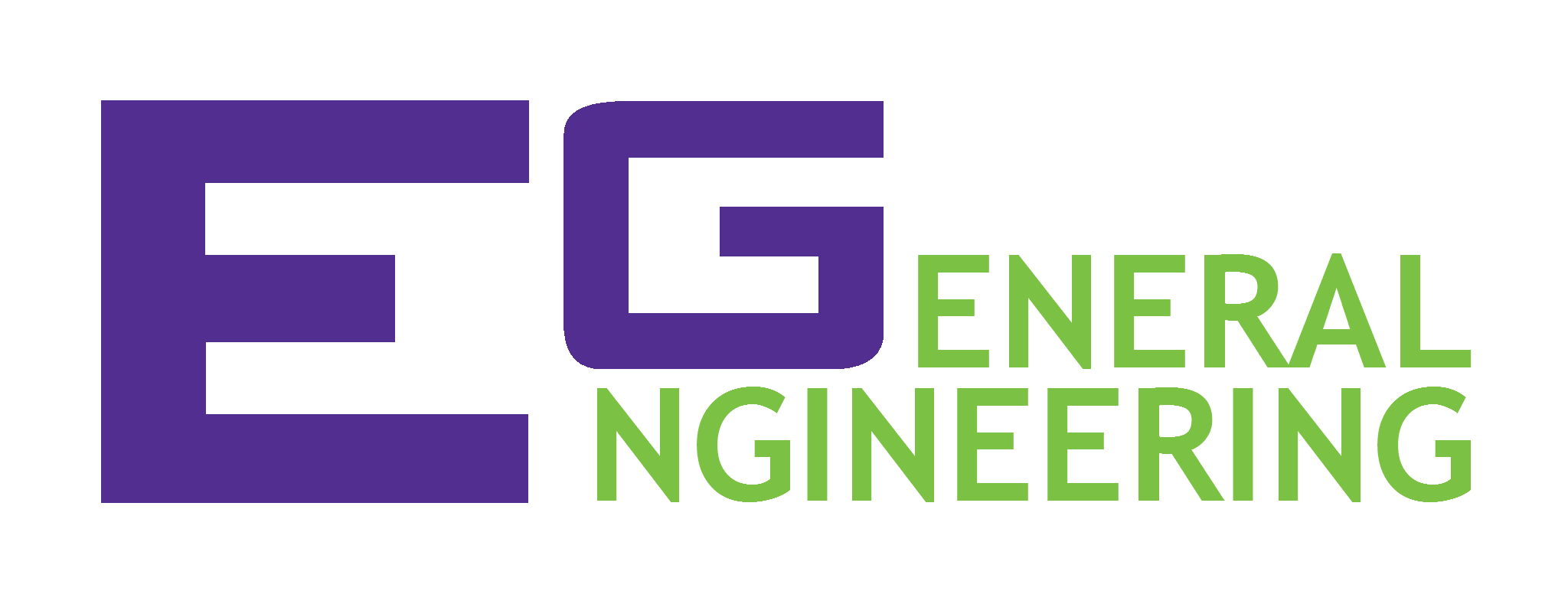 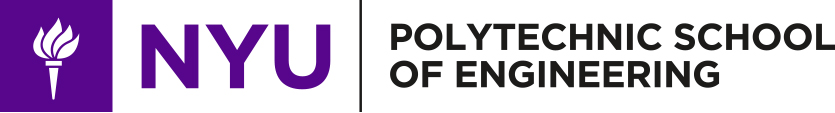 
TEST RESULTSPassFailRobot:Footprint does not exceed 25 cm x 25 cm□□Accepts program□□Navigates to first water source reading□□